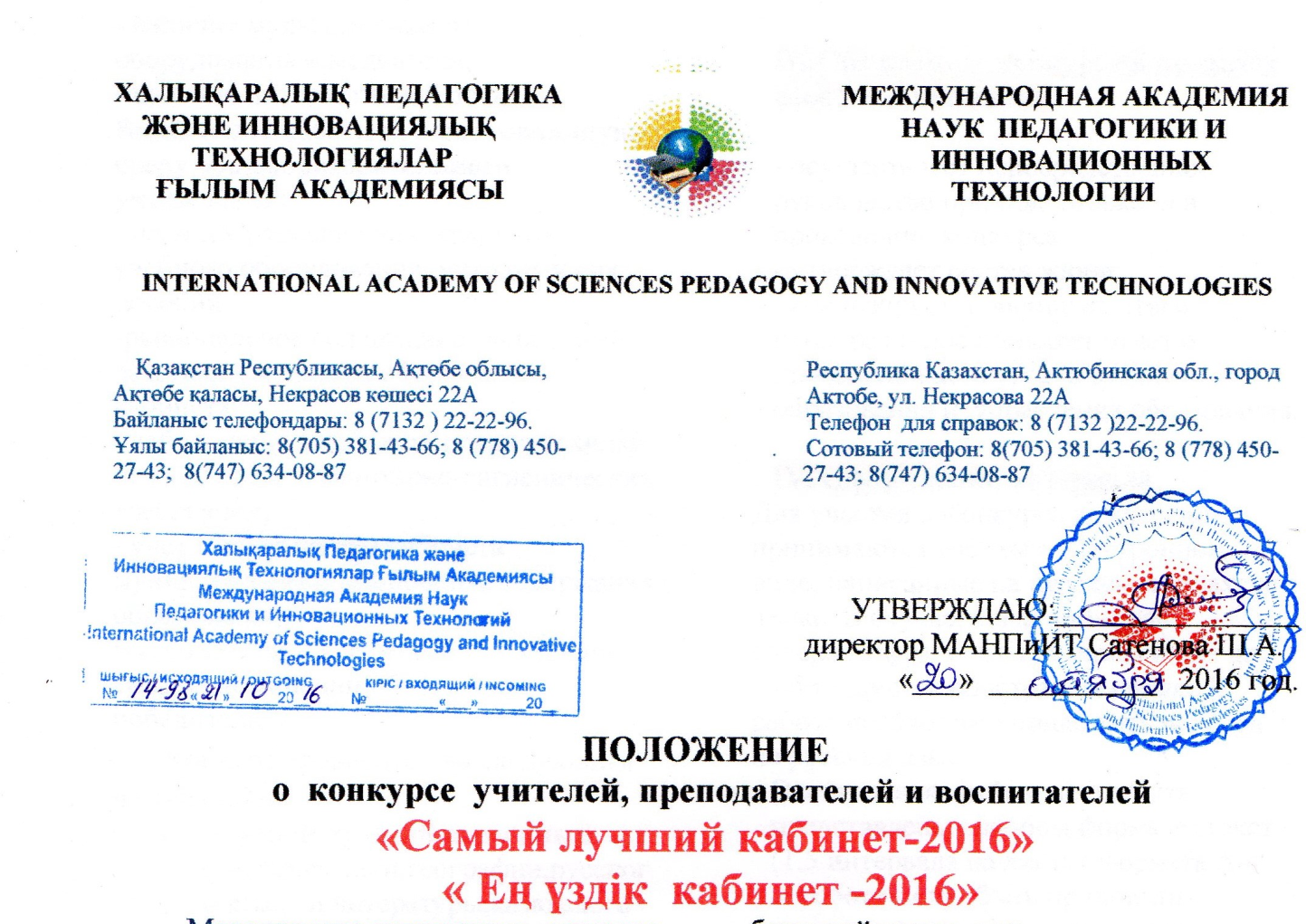           Мероприятие проводится, согласно Положению годового плана МАНПиИТ.                                                                Общие положенияІ. Цели проведения конкурса    1. Повышение воспитательных и образовательных возможностей кабинетов .
2. Изучение уровня оснащенности кабинетов  техническими средствами обучения, учебным оборудованием и методическими пособиями, эстетического оформления кабинетов.
3. Выявление динамики развития каждого кабинета .
4. Изучение использования кабинетов  во внеклассной работе.
5. Распространение передового педагогического опыта через кабинет .ІІ. Критерии оценкиОценивание каждого критерия учебных кабинетов  осуществляется по 3-х бальной шкале, где:
0 баллов – отсутствует;
1 балл – низкая;
2 балла – средняя/оптимальная;
3 балла – высокая.Наличие документации:
- паспорт кабинета,
-перечень имеющегося оборудования, технических средств обучения, наглядных пособий, учебников, методических пособий, дидактических материалов и др.      Библиотека кабинета:
- литература по предмету;
- художественная литература;
- справочно-информационная литература;
- газеты и журналы;
- стенды;
- тематические карточки;
- книга отзывов учащихся, родителей и коллег.Наличие и использование современных технических средств обучения:

- наличие мультимедийного оборудования и медиатеки;- наличие интерактивной доски;Включение кабинета в развивающую среду общеобразовательного учреждения:
- порядок размещение и хранения учебного оборудования, методических пособий;
-рациональное содержание экспозиций, эстетика и культура оформления кабинета;
- соблюдение в кабинете правил техники безопасности и санитарно-гигиенических требований;
- учет в оформлении кабинета муниципального компонента содержания образования;
В соответствии с итоговой оценкой по каждой номинации объявляются победители:       Конкурс проводится по следующим номинациям:«Самый лучший школьный (химии,физики,географии,русского языка и литературы,казахского языка и      литературы, биологии, математики,истории,сомопознании,экологии, физической культуры и.т.д.) кабинет -2016»;«Самый лучший  кабинет (химии,физики, географии, русского языка и литературы, казахского языка и  литературы, биологии, математики,стоматологии, истории, сомопознании,экологии, анатомии,физиологии,физической культуры и.т.д.) колледжа -2016»;«Самый лучший методический кабинет-2016»;«Самый лучший мультимедийный кабинет-2016»;«Самый лучший  кабинет психолога-2016»;«Самый лучший  методический кабинет детского сада-2016»;Победители будут объявлены в каждой номинации.Результаты Конкурса пересмотру не подлежат.ІІІ.Оргкомитет конкурса в пределах своей компетенции:

- осуществляет непосредственное руководство при подготовке  и в проведении  конкурса;
- утверждает состав жюри;
- анализирует и обобщает итоги конкурса и представляет отчет о проведении конкурса  в отделы образования и  управления образования.
ІV. Оформление материалаДля участия в Конкурсе комиссией принимаются работы в электронном виде, написанные на русском и казахском  языке. В случае, когда материал содержит фрагменты, выполненные на любом другом иностранном языке, к работе необходимо приложить перевод на русский язык.Электронные файлы могут быть представлены в любом формате (текст(1,5 интервала на листах формата А-4 , К работе могут быть приложены плакаты, схемы, рисунки, которые должны быть сложены так, чтобы соответствовать формату А4. Для печатного текста: 
- шрифт Times New Roman; 
- поля по 2 см; 
- размер шрифта – 14;
- межстрочный интервал – 1,5;
- выравнивание по ширине листа.)презентация не менее 15-20 слайдов, , видео не более 20 мин, фото не более 10-15  и т.д.)   имя файла должно выглядеть следующим образом – Фамилия И. О автора работы (например, Омарова  Г.А. .docx).Тема Конкурсной работы выбирается самим участником.Общий размер файлов конкурсной работы должен составлять не более 20-30 Мбайт.V. Этапы участия         Для участия в Конкурсе, необходимо подать заявку на электронный адрес pedagogy_it@mail.ru  и оплатить взнос в сроки, предусмотренные данным конкурсом.Конкурс проводится в дистанционной форме.Прием заявок на участия в конкурсе:                                 21.10-23.12.2016Подведение итогов:                 с 26.12.16 до 30.12.16ПОСЛЕ ПОДАЧИ ЗАЯВКИ И ОПЛАТЫ НУЖНО СВЯЗАТЬСЯ С ОРГКОМИТЕТОМ   ПО УКАЗАННЫМ ТЕЛЕФОНАМ (поступила ли Ваша заявка) 
        Оплата орг. взноса производится по принципу "Один участник - один взнос". В случае, когда работа выполнена в соавторстве, взнос необходимо оплатить за каждого участника, все они получат наградной документ на электронную почту, указанную в заявке.Cтоимость участия на Республиканском уровне-4500 (четыре тысячи пятьсот тенге)на Международном уровне-6500( шесть тысяч пятьсот тенге)   Все члены МАНПиИТ получают 10% скидку на участие во всех дистанционных Республиканских и Международных конкурсах( в течение уч.года)                          www.manpit.orgВнимание!!!!!Не забывайте, 1% по итогам конкурса   будет перечислен  на пожертвования одному из  детских домов РК. Информация о пожертвовании детскому дому будет опубликовано           на сайте    www.manpit.orgVІ. Награждение 5.1. Награждение победителей конкурса проводится по следующим номинациям:1.Все участники получат электронный сертификат участника на электронную почту которая была указана в заявке. 2. Победители  будут награждены дипломами I, II, III степени(по электронной почте).3. Самая лучшая работа получит  медаль.VІI. Участие в дистанционных конкурсах        Мы постарались сделать наше положение простым и понятным. Для участия вам достаточно заполнить заявку, отправить на эл.почту. Произвести оплату орг.взноса можно  на  реквизиты  МАНПиИТ или в бухгалтерию МАНПиИТ по адресу г.Актобе ул.Некрасова 22А. Расчетный счет организатора:ТОО "Международная Академия Наук Педагогики и Инновационных Технологий "БИН: 160740017219ИИК: КZ 98826D0KZTD2003116БИК: ALMNKZKAКБЕ 17Валюта  _____ тенгеБанк: филиал АО «АТФБанк» в г. Актобе.030000  и обязательно отправить  копию квитанции по эл.почте: pedagogy_it@mail.ruЗа справками обращаться:    Республика Казахстан, Актюбинская обл.,          город Актобе, ул. Некрасова 22А Телефон  для справок: 8 (7132 )22-22-96.www.manpit.org                                                                                                             Директору  «МАНПиИТ»Ш.А.Сатеновойот_______________Учебное заведение____________________Заявка на участие  в конкурсе учителей, преподавателей и воспитателей«Самый лучший кабинет-2016» « Ең үздік  кабинеті-2016»Ф.И.О директораПодпись директораМесто печатиКаждая конкурсная работа оформляется  отдельным письмом с прикреплением трёх файлов: - работа, - заявка, - подтверждение оплатыРады приветствовать Вас в Актобе№ФИО участникаМесто работы СтажТема работыуровень№ телефона, адрес эл.почты1Казгулова АдельАМКг.Актобе          10 лет   Кабинет химииРеспубликанский8 701 600 00 00dd_55@mail.ru